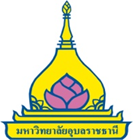 รายการตรวจสอบความครบถ้วนของโครงการวิจัย/แผนการเรียนการสอน ลงลายมือชื่อ................................................. หัวหน้าโครงการ/อาจารย์ผู้สอน/ผู้จัดการรายวิชา	       (......................................................)		วันที่..........................................หมายเหตุ: เมื่อตรวจสอบเอกสารโครงการวิจัยเป็นที่เรียบร้อยแล้ว โปรดแนบรายการตรวจสอบเอกสารมาพร้อมกับโครงการวิจัยทุกครั้งลำดับที่รายการมีไม่มีหมายเหตุ1บันทึกนำส่งถึงประธานคณะกรรมการฯ โดยได้รับความเห็นชอบจากคณบดี/รองคณบดีที่เกี่ยวข้อง2แบบฟอร์มขออนุมัติวิจัยในสัตว์ • กรอกครบถ้วนสมบูรณ์แล้ว• มีลายเซ็นครบถ้วน3ข้อเสนอโครงการวิจัยที่สมบูรณ์ (Full Research Protocol) รายละเอียดในโครงการวิจัยขึ้นอยู่กับรูปแบบการวิจัย/แผนการเรียนการสอน/มอค. 34อัตตประวัติปัจจุบันของผู้วิจัยหลัก และผู้วิจัยร่วม5ใบอนุญาตใช้สัตว์6หน้างบประมาณ (ถ้ามี)7ไฟล์ข้อมูลแบบฟอร์มขออนุญาตใช้สัตว์ และข้อเสนอโครงการ ทางอีเมล rsmunit@ubu.ac.th